Pappersväggar (John Ajvide Lindqvist)                     	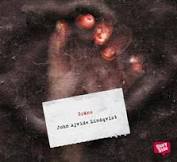 GränsTextnära frågor att fundera på (s.11-26):Tina jobbar vid tullen och är särskilt skicklig på sitt jobb. Förklara.De inledande scenerna beskriver en händelse när hon möter en man som passerar genom ”Nothing to declare” men som Tina känner på sig har något att dölja. Beskriv vad som händer.Vad är det för manick som finns i mannens väska?Vilka viktiga händelser under Tinas uppväxt nämns.Beskriv hennes situation nu: Var bor hon, med vem och hur är hennes liv på och utanför jobbet?Fundera över:Vad tänker du kring Tina? Mannen i tullen? Väskan?Andra funderingar?Trailern till filmen: Vad tänker du kring det man ser? Stämmer det med det du läst hittills i novellen? Vad tror du om fortsättningen? Finns det något nytt i de rörliga bilderna som du inte känner igen?Frågor att fundera över (s.26-73)Beskriv Vores och Tinas attraktion. Varför dras de till varandra? Vilka gemensamma nämnare finns dem emellan?Vad vet du om Tinas bakgrund? Vilka detaljer i berättelsen får sin förklaring i och med att vi får reda på detta?Elisabets graviditet – vad tänkte du kring att Tina var så pass negativ till detta? Vilken förklaring fick allt sedan?Fundera på formen: kursiverade rader? Dagboksform? Kopplingar till annan litteratur?Vad tycker du är berättelsens kärna?Vilka funderingar väcker den hos dig?Hur tänker du dig fortsättningen för Vore och Reva?Vad tänker du kring novellens titel? Tema?